Планосновных мероприятий Управления культурыадминистрации МО «Тахтамукайский район»с 01.03. по 31.03.2021г.Руководитель Управления культурыадминистрации МО «Тахтамукайский район»                                       Ачмиз Р.АИсп.Женетль С.Р.+7(918)-182-60-03РЕСПУБЛИКА АДЫГЕЯУПРАВЛЕНИЕ КУЛЬТУРЫ АДМИНИСТРАЦИИ МО «ТАХТАМУКАЙСКИЙ РАЙОН»385100, аул Тахтамукай, ул. Совмена 3тел. 8(87771)96-0-66E-mail: kultura-taxtamukai@mail.ru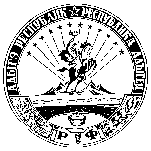 АДЫГЭ РЕСПУБЛИКМУНИЦИПАЛЬНЭ ЗЭХЭТ«ТЭХЪУТЭМЫКЪОЕ РАЙОН»И УПРАВЛЕНИЕ КУЛЬТУР385100, къ. Тэхъутэмыкъуай,ур.Щъэумэным, ыцIэкIэ щытыр, 3тел. 8(87771)96-0-66E-mail: kultura-taxtamukai@mail.ru№Наименование мероприятияДата, времяМесто проведенияОтветственные1«Не шути с огнем» беседа для детей.02.03.21г.14.00СДК а.ШенджийМезужок С.Б.2«Любите свой язык» - мероприятие, посвященное Дню адыгейского языка и письменности.02.03.21г.         14:00ЦНК а.АфипсипАчмиз С.М.3«Веселый экспресс»- конкурсно - игровая программа.02.03.21г.14:30СДК а.ПанахесДекуф Л.А.Басте С.Н.4«Будьте все здоровы – защитим себя!» - познавательный час02.03.21г.15:00СДК а.КозетШурпашева К.Ю.5«Всемирный день писателя» - беседа о поэтах Адыгеи02.03.21г.16:00РДК а.ТахтамукайСообцокова А.Ш.6«Весна - прекрасное время года» конкурс рисунка02.03.21г.17:00СДК а.ХаштукСхатум Л.Б.Барчо З.А.7«Мой любимый писатель» - мероприятие, посвященное Дню писателя. 03.03.21г.         14:15          ЦНК а.АфипсипПсавок С.Ю.8«Весенний пейзаж». Конкурс рисунка.03.03.21г. 14:30СШ №8 а.ПсейтукДжанхот Р.Ю.91.«В дружбе наша сила»Игровая програма03.03.21г17.00СДК а.НатухайБек З.Р Хагуп М.М.Челебий Г.Б.10«Мир вокруг меня» конкурс рисунков.4.03.21г.10.00СДК а.ШенджийС.Б.Мезужок11«Для любимых, сердцу милых, для родных» - утренник к 8 – Марта.04.03.21г.12.00Прикубанский СДКПогодин Н.Н.Трахова С.З.12«Веселый экспресс» - неделя детской книги.04.02.21г.13:20ЦНК а.АфипсипАчмиз С.М.13«Наркомания общая беда» круглый стол.05.03.21г.10.00СДК а.ШенджийМезужок С.Б.14«Мама, бабушка, сестренка»-конкурс рисунков.05.03.21г.15:00СДК а.ПанахесДекуф Л.А.Басте С.Н.15«А ну-ка, девчонки» - конкурсная программа для детей05.03.21г.16:00СДК а.ОтрадныйМартынова Е.В.                          16Праздничный тематический концерт 05.03.21г.16:00РДК а.ТахтамукайСообцокова А.Ш.17«Посвящается Маме…»- конкурс стихов и песен, посвященный Международному женскому Дню 8 Мата.06.03.21г.14:00СДК а.ПанахесДекуф Л.А.Басте С.Н18«Самая лучшая мама». Литературное занятие по стихотворениям о маме.06.03.21г.14:30СШ №8 а.ПсейтукДжанхот Р.Ю.19«Это моя мама» конкурс рисунков06.03.21г.16.00СДК а.ШенджийМезужок С.Б.20«Всё для тебя!»- концерт для всех06.03.21г.                     17:00СДК а.Отрадный                  Ачмиз М.А.Мартынова Е. В.                                               21«Мамино сердце»концерт06.03.21г18:00СДК а.НатухайБек З. Хагуп М.Челебий Г.Администратор22"Все цветы и улыбки для вас" концерт07.03.21г.15.00СДК а.ХаштукСхатум Л.Б.Барчо З.А.23«А ну-ка девушки!» - конкурсно-игровая программа07.03.21г.15:00СДК а.КозетШурпашева К.Ю.24«Музыка весны» - праздничный концерт к Международному женскому Дню 8 – Марта.08.03.21г.17.00Прикубанский СДКПогодин Н.Н.Трахова С.З.25«Её величество – Женщина» - праздничный концерт, посвященный Международному женскому дню онлайн08.03.21г.18:00ЦНК а.АфипсипПсавок С.Ю.26«Весенние забеги»- спортивно-игровая программа.10.03.21г.13:00СДК а.ПанахесДекуф Л.А.Басте С.Н.27«Моя Республика» - тематический час, посвященный Дню конституции РА. 10.03.21г.         13:20ЦНК а.АфипсипАчмиз С.М.28«Между нами девочками» посиделки10.03.21г.14.00СДК а.ШенджийС.Б.Мезужок29«О республике и родном крае». Познавательная программа ко Дню Конституции РА.10.03.21г. 14:30СШ №8 а.ПсейтукДжанхот Р.Ю.30«Основной закон Адыгеи»- познавательная программа для детей 11.03.21г.            16:00СДК а.Отрадный                  Мартынова Е. В.31«Жаворонки прилетите-холодную зиму унесите» - посиделки, проводы Масленицы.12.03.21г.         14:20ЦНК а.АфипсипПсавок С.Ю.32«Пусть всегда будет завтра!»- конкурс детских работ по безопасности дорожного движения.12.03.21г.14:30СДК а.ПанахесДекуф Л.А.Басте С.Н.33Экологический урок «Водные ресурсы»12.03.21г.16:00РДК а.ТахтамукайСообцокова А.Ш.34«Крепкий орешек»- развлекательно-игровая программа.13.03.21г.14:30СДК а.ПанахесДекуф Л.А.Басте С.Н35«Что мы знаем об истории родного языка». Познавательная программа ко Дню адыгского языка и письменности.14.03.21г. 14:30СШ №8 а.ПсейтукДжанхот Р.Ю.36«Сигарету обменяй на конфету» - круглый стол с подростками.14.03.21г.16.00Прикубанский СДКПогодин Н.Н.Трахова С.З.37«Люби и знай свой край и свою землю!» - познавательный час15.03.21г.15:00СДК а.КозетШурпашева К.Ю.38«12 минут во Вселенной»- познавательная программа (беседа), посвященная 55-летию выхода летчика-космонавта А.А. Леонова в открытый космос.16.03.21г.14:00СДК а.ПанахесДекуф Л.А.Басте С.Н.39Отмечаем Новый год по мусульманскому календарю.16.03.21г.          14:20ЦНК а.АфипсипПсавок С.Ю.40«Что такое хорошо, что такое плохо». Беседа - игра по пропаганде здорового образа жизни.16.03.21г. 14:30СШ №8 а.ПсейтукДжанхот Р.Ю.41«Наша жизнь в наших руках» викторина.16.03.21г.16.00.СДК а.ШенджийС.Б.Мезужок423 «Вместе мы едины»Беседа 16.03.21г17:00СДК а.НатухайБек З.Хагуп М.Челебий Г.43«Мы вместе»- информационный час, посвященный воссоединению Крыма с Россией.17.03.21г.14:30СДК а.ПанахесДекуф Л.А.Басте С.Н.44«Эпоха славных дел» викторина к 350 летию Петра I18.03.21г.14:00СДК а.ШенджийС.Б.Мезужок45«Знаешь ли ты...». Час истории ко Дню воссоединения Крыма и Севастополя с Россией.18.03.21г. 14:30СШ №8 а.ПсейтукДжанхот Р. Ю.46«Новый год по адыгскому календарю!» - развлекательно-игровая программа18.03.21г.15:00СДК а.КозетШурпашева К.Ю.47«Добро пожаловать домой!» - познавательная программа для детей о воссоединении Крыма и Севастополя с Россией18.03.21г.            16:00 СДК а.Отрадный                        Мартынова Е.В.                          48«А знаешь ли ты про Крым»беседа18.03.21г.16:00СДК а.ХаштукСхатум Л.Б.Барчо З.А.49«Как не стать жертвой преступления» - разъяснительная беседа.19.03.21г.          14:20ЦНК а.АфипсипАчмиз С.М.50«Мир без наркотиков!» - антинаркотическая программа для молодёжи.20.03.21г.            18:00СДК а.ОтрадныйАчмиз М А    Мартынова Е.В.51«Танцевальный вечер отдыха»танцы20.03.21г18:00СДК а.НатухайБек З.Хагуп М.Челебий Г.52«Новогодние игры». Игровая программа к новогоднему празднику у адыгов.21.03.21г. 14:30СШ №8 а.ПсейтукДжанхот Р. Ю.53Всемирный день равноденствияя Встреча Нового года по адыгским традициям – беседа.21.03.21г.15:00РДК а.ТахтамукайСообцокова А.Ш.54«Поэзия-страна чудес»- литературный час, посвященный Всемирному Дню поэзии.23.03.21г.13:00СДК а.ПанахесДекуф Л.А.Басте С.Н.55«Нужные книжки девчонкам и мальчишкам» - сказочная завалинка для детей, посвященная Всемирному Дню поэзии.23.03.21г.          13:30ЦНК а.АфипсипПсавок С.Ю.56«Ты сам выбираешь свое будущее»- беседа-рассуждение.24.03.21г.14:00СДК а.ПанахесДекуф Л.А.Басте С.Н.57«День культработника!» - развлекательное мероприятие24.03.21г.15:00СДК а.КозетШурпашева К.Ю.58«Ты в ответе за себя» - беседа с детьми 24.03.21г. 16:00СДК а.ОтрадныйМартынова Е.В.59«Веселые старты»Спортивно-игровая прог.24.03.21г16:00СДК а.НатухайБек З. Хагуп М. Челебий Г. 60«Кто из вас самый быстрый, самый смелый»спортивный конкурс25.03.21г.11:00СДК а.ХаштукСхатум Л.Б.Барчо З.А.61«Виват, работники культуры!»-поздравительная программа к Дню культработника.25.03.21г.13:30СДК а.ПанахесДекуф Л.А.Басте С.Н.62«Творцы хорошего настроения» фотовыставка25.03.21г.14.00СДК а.ШенджийС.Б Мезужок63«Близкие люди-ближе не будет» - праздничный вечер, посвященный Дню работника культуры.25.03.21г.          16:00ЦНК а.АфипсипПавок С.Ю.64«Скажем наркотикам нет!» - беседа26.03.21г.16:00РДК а.ТахтамукайСообцокова А.Ш.65«Театр- детям»-конкурсно- игровая программа, посвященная Всемирному дню Театра.27.03.21г.14:00СДК а.ПанахесДекуф Л.А.Басте С.Н.66«Навеки с Россией» - литературно – музыкальная композиция к Дню воссоединения Крыма и Севастополя с Россией.27.03.21г.14.30Прикубанский СДКПогодин Н. Н.,Трахова С.З.67«Дюймовочка». Театрализованное представление на адыгейском языке ко Дню театра.27.03.21г. 14:30СШ №8 а.ПсейтукДжанхот Р. Ю. 68«Старый кот и мыши» театральная игра на адыгейскую сказку.27.03.21г.15.00СДК а.ШенджийМезужок С.Б.69«Мы против наркотиков! Мы за здоровый образ жизни!» - познавательный час27.03.21г.15:00СДК а.КозетШурпашева К.Ю.70Выступление Народного театра, посвященное Дню театра.27.03.21г.          16:00ЦНК а.АфипсипАчмиз С.М.71Молодежь без наркотиковбеседа27.03.21г.16:00СДК а.ХаштукСхатум Л.Б.Барчо З.А.72«Скажи наркотикам нет, если тебе предложат наркотики»Беседа с детьми27.03.21г17:00СДК а.НатухайБек З. Хагуп М. Челебий Г.73«Звенящих вод серебряные струи»-экологическая программа для молодёжи.27.03.21г.18:00СДК а.ОтрадныйАчмиз М. А.  Мартынова Е.В.  74«Азбука безопасности» - игра по ППД.30.03.21г.         13:20ЦНК а.АфипсипАчмиз С.М.75«Мы не гости на планете»-познавательная программа (экологическая б5еседа), посвященная Всемирному дню Земли.30.03.21г.14:00СДК а.ПанахесДекуф Л.А.Басте С.Н.76«Пернатые друзья!»- викторина для детей.31.03.21г.16:00СДК а.ОтрадныйМартынова Е.В.77«Дружно весело споем»Конкурс песен31.03.21г17:00СДК а.НатухайБек З. Хагуп М. Челебий Г.